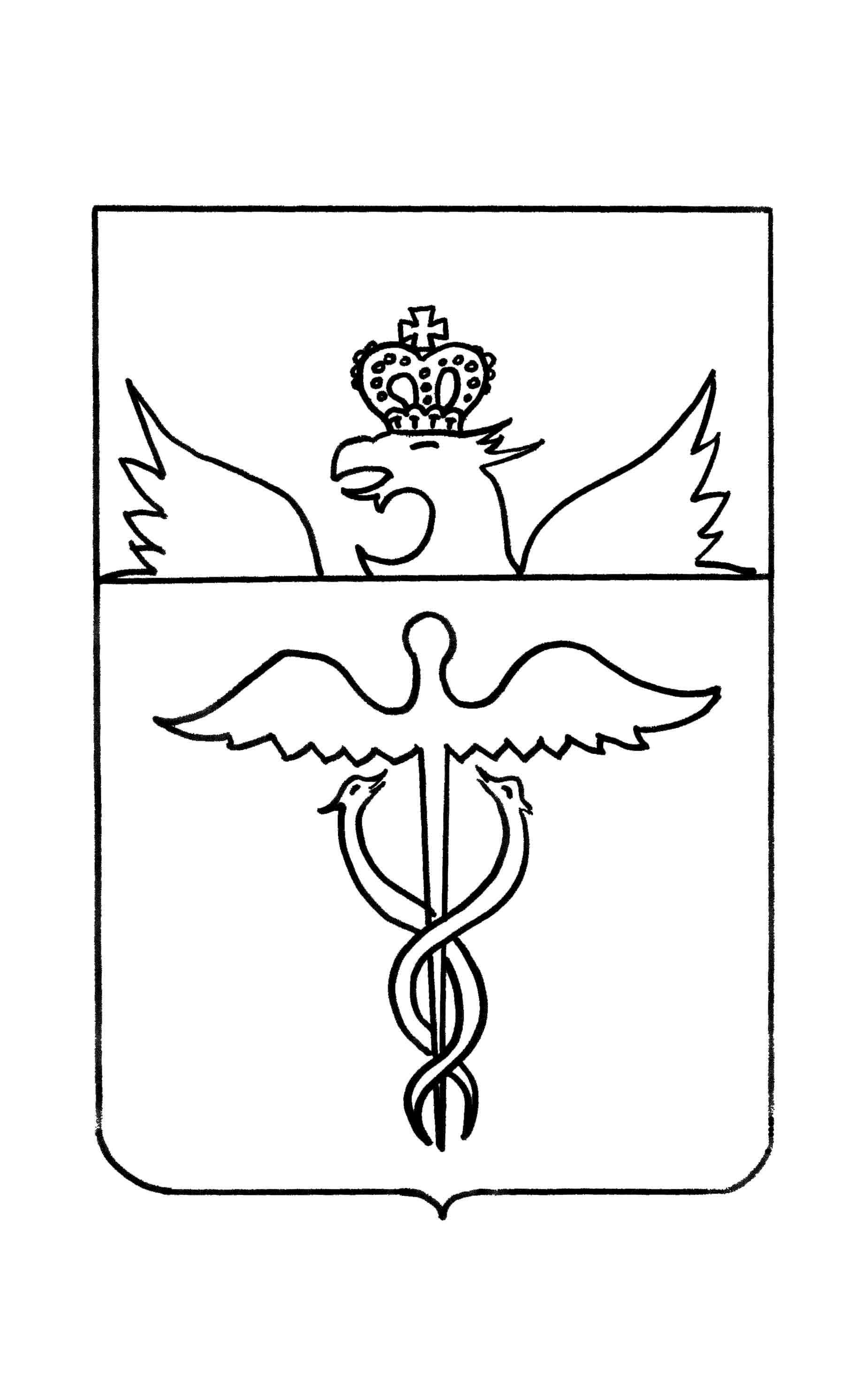 Совет народных депутатовБерёзовского сельского поселенияБутурлиновского муниципального районаВоронежской областиРЕШЕНИЕот 01.11. 2022 года №78п. ЗелёныйОб избрании главы Берёзовского сельского поселения Бутурлиновского муниципального района Воронежской областиВ соответствии со ст. 36 Федерального закона от 06.10.2003г. № 131-ФЗ «Об общих принципах организации местного самоуправления в Российской Федерации»,  пунктом 1.1. части 2 статьи 27 и статьей 34 Устава Берёзовского сельского поселения, Регламентом Совета народных депутатов Берёзовского сельского поселения Бутурлиновского муниципального района Воронежской области Воронежской области, Совет народных депутатов Берёзовского сельского поселенияРЕШИЛ:1. Избрать главой Берёзовского сельского поселения Бутурлиновского муниципального района Дьяченкова Николая Васильевича.2. Главе Берёзовского сельского поселения Дьяченкову Николаю Васильевичу приступить к исполнению должностных обязанностей со 2 ноября 2022 года.3. Настоящее решение вступает в силу с момента принятия.4. Опубликовать настоящее решение в Вестнике муниципальных правовых актов и иной официальной информации Берёзовского сельского поселения Бутурлиновского муниципального района и на официальном сайте органов местного самоуправления Берёзовского сельского поселения в сети «Интернет».Глава Берёзовского сельского поселения                                   Н.В. Дьяченков